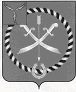 СОВЕТ МУНИЦИПАЛЬНОГО ОБРАЗОВАНИЯ ГОРОД РТИЩЕВО РТИЩЕВСКОГО МУНИЦИПАЛЬНОГО РАЙОНА САРАТОВСКОЙ ОБЛАСТИР Е Ш Е Н И Е от 10 марта 2023 года № 68-272О внесении дополнений в решение Совета муниципальногообразования город Ртищево Ртищевскогомуниципального района Саратовскойобласти от 22 февраля 2019 года № 8-34«Об утверждении Правил благоустройства территории муниципального образования город Ртищево»Руководствуясь Уставом муниципального образования город Ртищево, на основании правотворческой инициативы Ртищевской межрайонной прокуратуры от 30.06.2022 № 17-2022/897-22-20630048 Совет муниципального образования город РтищевоРЕШИЛ:1. Внести в Правила благоустройства территории муниципального образования город Ртищево, утвержденные решением Совета муниципального образования город Ртищево Ртищевского муниципального района Саратовской области от 22 февраля 2019 года № 8-34 следующие дополнения:1.1. Дополнить раздел 2, подраздел 2.1 пункт 2.1.2. подпунктом следующего содержания:« - оставлять, размещать велосипеды, самокаты, электросамокаты, скейтборды, гироскутеры, сигвеи, моноколеса, электродрифты на газонах, цветниках и иных территориях, занятых травянистыми растениями; на тротуарах, пешеходных дорожках, площадках шириной прохода  менее 1,5 метра; на мемориальных сооружениях, стелах, памятниках и в местах воинских захоронений».Глава муниципального образования                                                                                                       город Ртищево                                                                                            С.Ю. БесчвертнаяЗаместитель главы - секретарь Советамуниципального образования город Ртищево                                     Д.В. Кашкин